FORMULÁRIO PARA SOLICITAÇÃO DE ATENDIMENTO ESPECIAL(Prazo final 15/09/2023)Processo Seletivo 2024.1 para ingressar nos cursos de: Administração, Ciências Contábeis, Direito, Enfermagem, Fisioterapia, Gastronomia, Gestão em Tecnologia de Informação, Fisioterapia, Medicina Veterinária, Nutrição, Odontologia, Pedagogia, Psicologia e Teologia.Eu_______________________________________________________________________________ RG n°_____________________________________ , inscrição n° _________ no Processo Seletivo 2024.1 para ingresso no curso de Graduação em ___________________________________ com base no § 3.7° do Art. 3° do Edital do referido Processo Seletivo solicito:  ____________________________________________________________________________________________________________________________________________________________________________________________________________________________________________________________________________________________________________________________________ Em virtude de: _____________________________________________________________________                                                                (escrever necessidade especial)∙ 	Estou ciente de que a Faculdade Adventista da Bahia atenderá o solicitado levando em consideração critérios de viabilidade conforme o Edital do Processo Seletivo da Faculdade Adventista da Bahia.∙ 	OBRIGATÓRIO apresentação de  Atestado  Médico  contendo a  descrição da  necessidade e  o número do CID correspondente.Declaro haver solicitado as condições especiais descritas nos itensEm anexo:      1) cópia da ficha de inscrição e carteira de identidade.2)  	Cachoeira,       de              de 2023.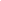                                                                                               Assinatura do candidato ou representante legalATENÇÃO: Este documento e a respectiva documentação comprobatória devem ser escaneados e encaminhados para o e-mail processo.seletivo@adventista.edu.br até o dia 15/09/2023.